Circ. n. 242									Firenze, 10 giugno 2021                                         Alle famiglie, alle studentesse ed agli studenti delle classi TerzeAi docenti della commissione d’esame A tutti i docentiAl personale ATAScuola Secondaria PolizianoOGGETTO: misure di prevenzione e protezione per l’Esame di StatoTutte le misure di prevenzione e protezione relative all’esame di Stato sono consultabili nel Protocollo di Intesa, sottoscritto in data 21.05.2021, in allegato e presente sul sito web  dell’Istituto.Il documento, che fornisce le indicazioni utili a garantire per il corrente anno scolastico lo svolgimento in condizioni di sicurezza dell’ Esame di Stato conclusivo del primo e secondo ciclo di istruzione, conferma sostanzialmente le misure previste nel Protocollo d’Intesa e nell’allegato Documento Tecnico Scientifico, siglato nel precedente anno scolastico 2019-2020, in allegato.Modifiche rispetto al precedente Protocollo riguardano:la tipologia della mascherina da adottarsi durante lo svolgimento dell’esame che dovrà essere di tipo chirurgico; non potranno, infatti, essere utilizzate mascherine di comunità ed è altresì sconsigliato l’utilizzo delle mascherine FFP2 in ragione del parere del CTS espresso nel verbale n. 10 del 21 aprile 2021;la possibilità di svolgere la plenaria del primo e del secondo ciclo in modalità a distanza sulla base della valutazione del dirigente scolastico/presidente di commissione, con comunicazione per conoscenza all’USR;l’aggiornamento del modello di autocertificazione secondo le indicazioni fornite dalle autorità sanitarie competenti. I minorenni devono presentarsi al colloquio con l’autodichiarazione (in allegato) già compilata e firmata da chi ne esercita la potestà genitoriale..Al fine di evitare ogni possibilità di assembramento il candidato (con un eventuale accompagnatore) dovrà presentarsi a scuola 15 minuti prima dell’orario di convocazione previsto e dovrà lasciare l’edificio scolastico subito dopo l’espletamento della prova.Le misure indicate potrebbero variare a seguito di disposizioni dell’autorità sanitaria per la gestione dell’emergenza epidemiologica. Si consiglia di consultare il documento tecnico e il protocollo interno, allegati alla presente.È importante sottolineare che le misure di prevenzione e protezione indicate contano sul senso di responsabilità di tutti nel rispetto delle misure igieniche e del distanziamento e sulla collaborazione attiva di studenti e famiglie nel continuare a mettere in pratica i comportamenti previsti per il contrasto alla diffusione dell’epidemia.Il Dirigente ScolasticoProf. Alessandro Bussottifirma autografa sostituita a mezzo stampaai sensi dell’art.3 comma 2 del D.L.gs.39/1993All.1: AutodichiarazioneAll. 2: documento tecnicoAll. 3: protocollo d’intesa (21/5/2001)All. 4: protocollo d’intesa (a.s.2019/20)ALLEGATO 1AUTODICHIARAZIONE Il sottoscritto, Cognome …………………………………..………………… Nome …………………………………….…………………… Luogo di nascita ………………………………………….………... Data di nascita ………………………..…………………. Documento di riconoscimento ……………………………………………………………. Ruolo (barrare con X): ………… docente………….alunno………….accompagnatore  nell’accesso presso l’Istituto Scolastico Poliziano sotto la propria responsabilità (se maggiorenne) o di quella di un esercente la responsabilità genitoriale, dichiara quanto segue:  di non presentare sintomatologia respiratoria o febbre superiore a 37.5° C in data odierna e nei tre giorni precedenti; di non essere stato in quarantena o isolamento domiciliare negli ultimi 14 giorni;di non essere stato a contatto con persone positive, per quanto di loro conoscenza, negli ultimi 14 giorni. La presente autodichiarazione viene rilasciata quale misura di prevenzione correlata con l’emergenza pandemica del SARS CoV 2. Luogo e data …………………………………….. Firma leggibile dell’interessato (se maggiorenne) ………………………………………………………………………Oppure: Firma leggibile dell’esercente la responsabilità genitoriale ………………………………………………………………………Genitore dell’alunno……………………………………………………………….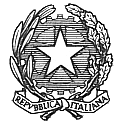 ISTITUTO COMPRENSIVO STATALE “A. POLIZIANO”Viale Morgagni n. 22 – 50134 FIRENZETel. 055/4360165 – FAX 055/433209 –C.M. FIIC85700L – C.F. 94202800481e-mail: fiic85700l@istruzione.it pec: fiic85700l@pec.istruzione.itsito http://www.icpoliziano.gov.it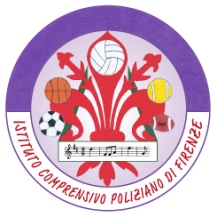 